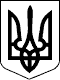 БЕРЕГІВСЬКА РАЙОННА ДЕРЖАВНА АДМІНІСТРАЦІЯЗАКАРПАТСЬКОЇ ОБЛАСТІР О З П О Р Я Д Ж Е Н Н Я21.11.2019                                           Берегове                                               №  384Про виділення коштівВідповідно до статей 6 і 39 Закону України „Про місцеві державні адміністрації”, на виконання Програми відведення та вилучення земель Берегівського району для суспільних потреб на 2016 - 2019 роки  (нова редакція),  на  підставі  договору  про  проведення оцінки  від 07.11.2019 року № 21/19:1. Фінансовому управлінню райдержадміністрації виділити Берегівській районній державній адміністрації 6600,00 (шість тисяч шістсот) гривень для фінансування заходів Програми.2. Відділу фінансово-господарського забезпечення апарату райдержадміністрації перерахувати виділені кошти в сумі 6600,00 гривень товариству з обмеженою відповідальністю „Байт” на підставі підтверджуючих документів.3. Контроль за виконанням цього розпорядження залишаю за собою.Голова державної адміністрації                                         Іштван ПЕТРУШКА       